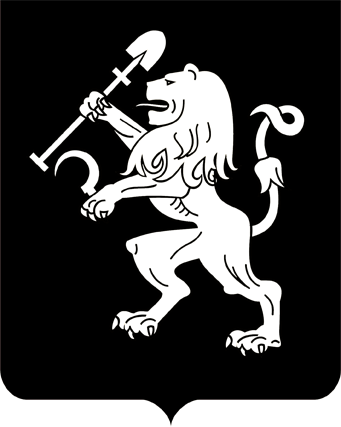 АДМИНИСТРАЦИЯ ГОРОДА КРАСНОЯРСКАПОСТАНОВЛЕНИЕО внесении изменений в постановление администрации города от 01.03.2017 № 121В соответствии с постановлением Правительства Российской              Федерации от 10.02.2017 № 169 «Об утверждении Правил предоставления и распределения субсидий из федерального бюджета бюджетам субъектов Российской Федерации на поддержку государственных                       программ субъектов Российской Федерации и муниципальных программ формирования современной городской среды», постановлением Правительства Красноярского края от 29.08.2017 № 512-п «Об утверждении государственной программы Красноярского края «Содействие органам местного самоуправления в формировании современной городской среды», руководствуясь статьями 41, 58, 59 Устава города                    Красноярска,ПОСТАНОВЛЯЮ:1. Внести в приложение к постановлению администрации города от 01.03.2017 № 121 «Об утверждении Порядка и сроков представления, рассмотрения и оценки предложений заинтересованных лиц о включении дворовой территории в муниципальную программу «Повышение эффективности деятельности городского самоуправления по формированию современной городской среды» на 2018–2024 годы» (далее –  Порядок) следующие изменения:1) в подпунктах 2, 3 пункта 4 цифры «2011» заменить цифра-                         ми «2012»;2) в графе «Критерии отбора» строки 2 таблицы приложения             к Порядку цифры «2022» заменить цифрами «2023».2. Настоящее постановление опубликовать в газете «Городские новости» и разместить на официальном сайте администрации города.Исполняющий обязанностиГлавы города					                                В.А. Логинов18.05.2022№ 399